AufgabenformularStandardillustrierende Aufgaben veranschaulichen beispielhaft Standards für Lehrkräfte, Lernende und Eltern. Aufgabe und Material: HÖRVERSTEHENUnterstreiche das gehörte Wort. Du wirst die Aufnahme zweimal hören.(Podkreśl usłyszany wyraz. Nagranie usłyszysz dwa razy.)pić – bićkoza – kosaKasia – kaszasześć – cześćdziewięć – dziesięćmały – małe zimno – ciemnomłoda – modasen – synkaseta – gazeta tom – domproszę – prosię LISUM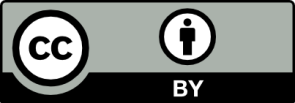 Erwartungshorizont:Die Lösung:1.	pić – bić2.	koza – kosa3.	Kasia – kasza4.	sześć – cześć5.	dziewięć – dziesięć6.	mały – małe7.	zimno – ciemno8.	młoda – moda9.	sen – syn10.	kaseta – gazeta 11.	tom – dom12.	proszę – prosięErfüllungsgrad :Die Schülerinnen und Schüler geben insgesamt zwölf Antworten. Mindestens  neun richtige Antworten erfüllen den Standard. LISUMFachPolnischPolnischPolnischName der Aufgabe (so wird sie im RLP-online angezeigt)PL_HV_APL_HV_APL_HV_AKompetenzbereichFunktionale kommunikative KompetenzFunktionale kommunikative KompetenzFunktionale kommunikative KompetenzKompetenzHörverstehenHörverstehenHörverstehenNiveaustufe(n)AAAStandardDie Schülerinnen und Schüler können einzelne vertraute Wörter wiedererkennen, wenn sie sehr langsam, deutlich und mit langen Pausen gesprochen werden(PL-K1.1.A)Die Schülerinnen und Schüler können einzelne vertraute Wörter wiedererkennen, wenn sie sehr langsam, deutlich und mit langen Pausen gesprochen werden(PL-K1.1.A)Die Schülerinnen und Schüler können einzelne vertraute Wörter wiedererkennen, wenn sie sehr langsam, deutlich und mit langen Pausen gesprochen werden(PL-K1.1.A)ggf. ThemenfeldIndividuum und Lebenswelt(PL-I1)Individuum und Lebenswelt(PL-I1)Individuum und Lebenswelt(PL-I1)ggf. Bezug Basiscurriculum (BC) oder übergreifenden Themen (ÜT)ggf. Standard BCAufgabenformatAufgabenformatAufgabenformatAufgabenformatoffen	offen	halboffen	geschlossen	xErprobung im Unterricht:Erprobung im Unterricht:Erprobung im Unterricht:Erprobung im Unterricht:Datum Datum Jahrgangsstufe: Schulart: Verschlagwortung